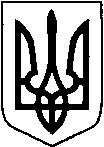 КИЇВСЬКА ОБЛАСТЬТЕТІЇВСЬКА МІСЬКА РАДАVІІІ СКЛИКАННЯВІСІМНАДЦЯТА   СЕСІЯДруге пленарне засідання ПРОЕКТ        Р І Ш Е Н Н Я
28.02.2023 р.                                   № 869 -18-VIIІ
Про укладання попередніх договорів орендина користування земельними ділянками по Тетіївській міській раді ( торгівля)                     Розглянувши заяви ФОП, підприємств, організацій та керуючись Земельним кодексом та Законом України „Про місцеве самоврядування в Україні”, Законом України „Про оренду землі”, ст.288 Податкового кодексу України та в інтересах Тетіївської  територіальної громади, Тетіївська  міська радаВИРІШИЛА  :         1.Укласти попередній договір оренди з суб”єктом підприємницької діяльності, що використовує землі комунальної власності Тетіївської міської ради в с. Черепин до реєстрації договору згідно чинного законодавства з     -  ФОП Казаматовим Ігорем Єгоровичем на земельну ділянку площею 0,0085 га  по вул. Кузнецова,14 під землі громадської забудови для будівництва та обслуговування будівель торгівлі.         Нормативно грошова оцінка земельної ділянки становить 22735,08 грн. Встановити  орендну  плату в сумі 2273,51 грн в рік (10 % від нормативної грошової оцінки), розрахунок проводити помісячно в сумі 189,46 грн. в місяць. Термін дії договору з 01.01.2023 р. по 31.12.2023 року.           2.Укласти попередні договора оренди з суб”єктами підприємницької діяльності,  що використовують землі комунальної власності Тетіївської міської ради в с. Ненадиха до реєстрації договорів згідно чинного законодавства       - з Сліпенчуком Ігорем Миколайовичем на земельну ділянку площею 0,0384 га  по вул.Шевченка,8 під землі громадської забудови (для будівництва та обслуговування інших будівель громадської забудови). Нормативно грошова оцінка земельної ділянки становить 51415,30 грн і встановити орендну плату в сумі 2056,61 грн в рік. ( 4 % від нормативної грошової оцінки), розрахунок проводити помісячно в сумі 171,38 грн. в місяць. Термін дії договору з 01.01.2023 р. по 31.12.2023 року.       3.Розмір відшкодування визначений у відповідності до грошової оцінки земель населених пунктів Тетіївської  територіальної громади та затверджених відсотків для встановлення орендної плати .        4.Покласти контроль за сплату орендної плати на фінансове управління Тетіївської міської ради.        5.Контроль за виконанням даного рішення покласти на постійну депутатську комісію з питань регулювання земельних відносин, архітектури, будівництва та охорони навколишнього середовища (голова Крамар О.А.) Міський   голова                                                         Богдан БАЛАГУРА